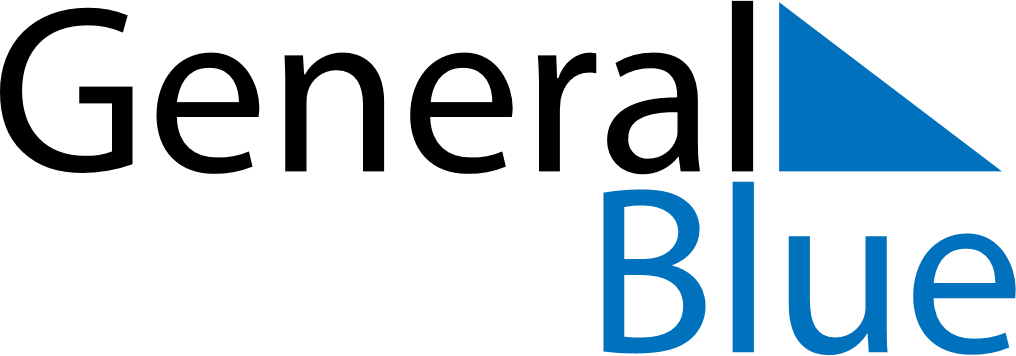 June 2029June 2029June 2029UgandaUgandaMondayTuesdayWednesdayThursdayFridaySaturdaySunday123Martyr’s Day45678910National Heroes Day1112131415161718192021222324252627282930